CDBG Projects Program Overview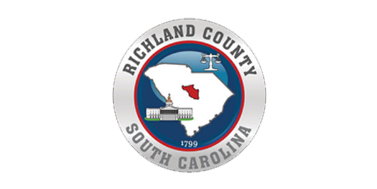 Richland County, South Carolina 
(CDBG)Richland County, SC
2020 Hampton Street
Richland, SC 29201
803-576-2230
walton.lovetta@richlandcountysc.gov*These guidelines are neither intended to be all-inclusive but condensed guidelines for the overall program. Additional information can be requested to determine compliance and eligibility.The Richland County Community Development Office requests proposals from local non-profit organizations and government entities to carry out Public Services in the County through the Community Development Block Grant (CDBG) Program. CDBG supports community development activities to build stronger and more resilient communities. This funding supports activities in the unincorporated areas of Richland County or activities serving residents of the unincorporated areas of Richland County. The Community Development Block Grant (CDBG) is funded and regulated at the federal level by The Department of Housing and Urban Development (HUD) and administered locally by Richland County. The CDBG Program is authorized under Title I of the Housing and Community Development Act of 1974. The regulations implementing the CDBG Program are located in the 24 CFR, Part 570. Richland County’s objectives for this program are in accordance with HUD’s National Objectives and principally for the benefit of low-and moderate-income (LMI) persons.  Richland County invites applications from qualified entities to apply for funding through a Notice of Funding Availability (NOFA). Applications must be for projects that will have a direct impact on very low- to moderate-income residents living within Richland County exclusive of the City of Columbia and incorporated municipalities in the County. The primary objective is to fund projects and activities that are consistent with locally developed CDBG Program Priorities and to address the federal/local Consolidated Plan objectives.This funding is for the period October 1, 2022 through September 30, 2022. Available Richland County CDBG funding is currently $801,079. Funding is for reimbursable eligible expenses. There is a 25% match requirement of either cash, in-kind contributions, or both. Applications must be submitted by 4:30 pm on Thursday, November 10th 2022.

*Please note that Applications/ Requests for Coronavirus related projects require a separate funding application to be considered for Community Development Block Grant CARES ACT (CDBG-CV) awards. The CDBG regulations allow the use of grant funds for a wide range of projects including, but not limited to:
Housing Rehabilitation: Housing Rehab program is a 0% interest loan program to income eligible homeowners for installation of roofs, soffit, gutters, electrical upgrades, plumbing, etc. Infrastructure: Expenses to be used to improve the public infrastructure through rehabilitation, reconstruction, and new construction of streets; sidewalks; bridges; curbs; share the road and segmented multiuse pathways; storm water management; water system improvements; sanitary sewer system; lighting enhancements; broadband infrastructure; handicap accessibility improvements or removal of architectural barriers. Economic Development: Expenses to be used to improve and expand employment opportunities in the County for low- and moderate-income persons and families. The following Activities are not eligible:
Political ActivitiesOngoing grants or non-emergency payments (defined as more than 3 consecutive months) to individuals for their food, clothing, rent, utilities, or other income payments.Religious Organizations
Primarily religious organizations must meet conditions outlined at 24 CFR Part 570.200(j) found in the CDBG regulations. An organization that participates in the CDBG program shall not, in providing program assistance, discriminate against a program beneficiary or prospective program beneficiary on the basis of religion or religious beliefs and may not engage in inherently religious activities, such as worship, religious instruction, or proselytizing as part of the programs or services funded under this part. If an organization conducts such activities, they must be offered separately, in time or location, from the programs funded by CDBG. Participation must be voluntary for the beneficiaries of the programs.Environmental ReviewsRichland County is required to conduct an Environmental Review for each Activity. This program requires 24 CFR Part 58 environmental review prior to committing any federal funding to the project.An environmental review is the process of reviewing a project and its potential environmental impacts to determine whether it meets federal, state, and local environmental standards. The environmental review process is required for all HUD-assisted projects to ensure that the proposed project does not negatively affect the surrounding environment and that the property site itself will not have an adverse environmental or health effect on end users. Not every project is subject to a full environmental review (i.e., every project's environmental impact must be examined, but the extent of this examination varies), but every project must be in compliance with the National Environmental Policy Act (NEPA) and other related Federal and state environmental laws.In order for a project or program to qualify for CDBG funds:
Client Eligibility & Required Beneficiary DocumentationEach Subrecipient is required to maintain documentation on clients benefiting from activities and programs funded through the CDBG program. As a condition of receiving the HUD grant, Richland County, and in turn the Subrecipient, must certify that low- and moderate-income persons are being served. Exceptions to maintaining all of the required income documentation include clients of a battered women’s shelter, seniors age 62 years and older, and persons with recognized disabilities. HUD also requires information on the race, gender, and ethnic background of the clients, how many are female heads of households, their residency in Richland County, and how many are very- low income. Richland County Community Development staff and HUD must also have access to the names and addresses of the clients. Any information regarding applicants for services funded through federal monies shall be held in strict confidence.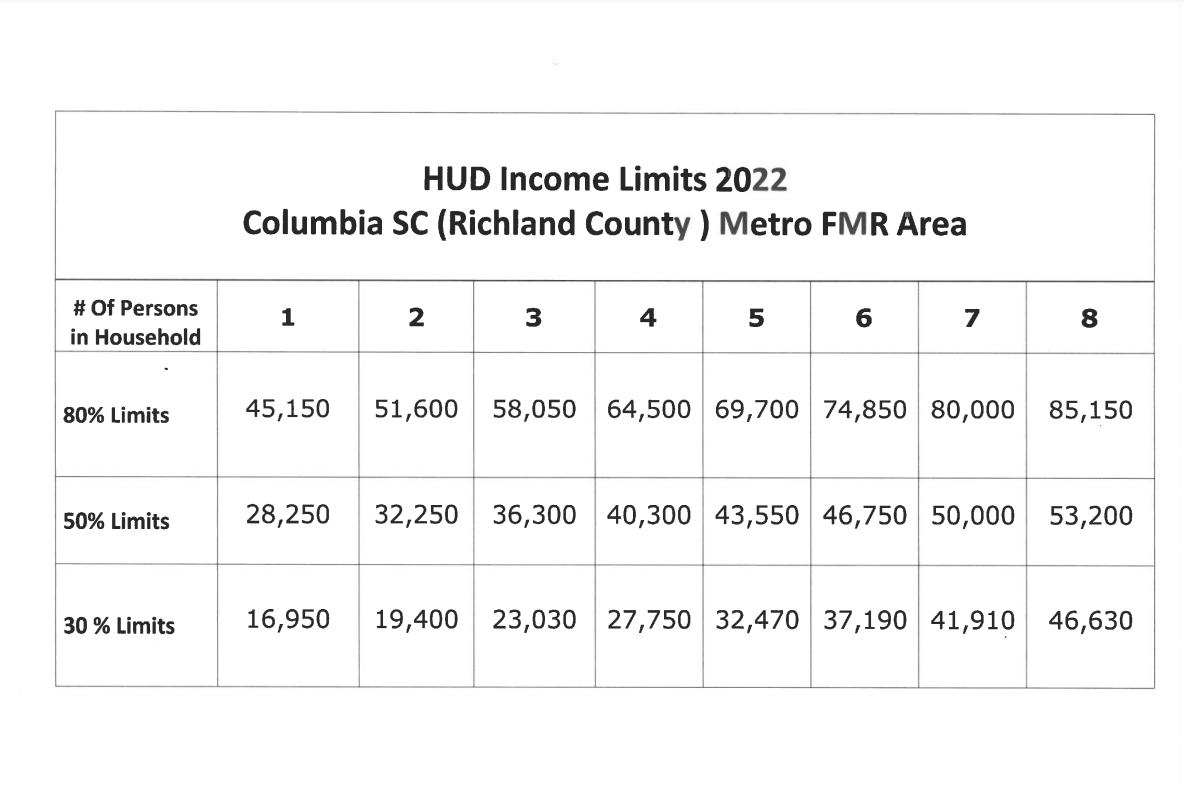 All public service activities must meet a National Objective: The authorizing statute of the CDBG program requires that each activity funded, except for program administration and planning activities, must meet one of three national objectives. The three national objectives are:Benefit to low- and moderate- income (LMI) persons;*Except for highly specialized facilities, public facilities and improvements by their nature are intended to benefit all the residents of an area. Thus, to qualify under the national objective of benefit to L/M income persons, in most cases they must serve an area having a sufficiently high percentage of L/M income persons. The general rule is that the primarily residential area must have at least 51% L/M income residents.Aid in the prevention or elimination of slums or blight; Meet a need having a particular urgency (referred to as urgent need).Subrecipient Orientation: A mandatory orientation for Subrecipients will be held on October 19, 2022. At least two representatives from each Subrecipient program must attend (ex: program specialist, chief fiscal officer, a representative of the Board of Directors, etc.) The orientation is to educate Subrecipient organizations about the basic rules under which all CDBG activities must operate and provides an opportunity to establish clear expectations with respect to performance standards, policies, and procedures.\Mandatory Trainings: Additional mandatory trainings may take place throughout the program year if deemed necessary by the Richland County or HUD.Program Performance Required Documentation:Agencies will be expected to submit progress reports quarterly via Neighborly. Quarterly Reports are due by 5pm on the 15th of each quarter. All applicants must submit the following documents:Required DocumentationComplete application with all questions completed.  If an area does not apply, state N/A, do not leave a question blank.   Articles of Incorporation and Bylaws    Current List of Board of Directors   Certified Organization Audit/Financial Statements of most recent yearCopy of OMB A-133 Audit (required if $750,000 in aggregate Federal funds expended), orFinancial statements audited by a CPA (only if not qualified for A-133), or    501(c)(3) Designation Letter (Pending letters will not be accepted)   Copy of  Form 990 filed for most recent year   Form W-9 (can be obtained at www.irs.gov)    Current Fiscal Year Agency Budget, including all funding sources   Job Descriptions for this activity/project   Organizational Chart   An Executed Statement of Applicant Form   An Executed Signature Authorization FormActivity eligibility must meet at least one of the Five-Year Consolidated GoalsSelect the strategy that best fits the proposed project.What National Objective(s) does your project fit under:   Benefits low- and moderate-income persons;   Aids in the prevention or elimination of slums and blight; or   Meets another community development need of particular urgency. Description of Project & Grant Request:On a separate sheet of paper, please describe the activities to be carried out through this funding request (include attachments):  Describe the full details of the activity being undertaken with CDBG funds (who, what, where and how).Describe, and quantify where appropriate, the services and outcomes that will be provided as a result of the expenditure of CDBG funds.How will these services will be delivered?Why are CDBG funds needed to support the project? How will the CDBG funds leverage other funds?Project Service Area:* Submitted applications must be for projects that will have a direct impact on very low- to moderate-income residents living within Richland County exclusive of the City of Columbia and incorporated municipalities in the County.  Incorporated municipalities includes towns and cities of Forest Acres, Arcadia Lakes, the Town of Blythewood, the Town of Irmo, and the Town of Eastover that are not eligible for the program and may be eligible to receive similar funding from the State of South Carolina Community Development Block Grant Program.The Project Service Area refers to the location where project beneficiaries reside or where clients accessing services reside. A Project Service Area may be a broader area that is beyond the actual location of a physical site.Describe the Project Service Area using street boundaries, census tracts, or other recognizable boundaries – if a proposed project/service is available to all County residents, state the service area as county-wide. (Keep in mind the project must serve majority Richland County residents, regardless of the organization’s physical location.).Describe the Clientele you intend to serve:The organization must ensure that individuals or households benefiting from CDBG funding are low- and moderate-income. Documentation demonstrating this MUST be obtained for each client. This information will be used to measure the project’s performance outcome.On a separate sheet of paper, please answer the following questions:Is the project serving individual clients or households? If there is a target population served, explain how the population is selected, income qualified, and monitored. Describe the process of collecting data for individuals or households and explain what documentation your organization collects to determine income status (i.e. self-surveys, pay stubs, tax forms, bank statements, sworn statements, etc.).FY 2022 HOME Income LimitsColumbia, SC HUD Metro FMR AreaLMI Clientele Table(Based on the income guidelines listed above)Agency Description & Experience:On a separate sheet of paper, briefly describe the following:Mission of the organization. Experience of the organization in carrying out the proposed activities/services. Length of time the organization has provided the proposed activities/services. Describe how your organization markets its services to clients/consumers. How do clients access your services and programs? What are your hours and days of operation?List the names of the board of directors and describe the staff and volunteers who will be involved on this project (including the training of volunteers). Budget Breakdown:Please fill out this budget to support your CDBG project request. The final program budget will be incorporated into the Statement of Work section of the organization’s subrecipient agreement with the County. On a separate sheet of paper, please provide a brief description of each budget line item.Project Sources and Uses of Funds (Full Budget):*Please note:  if this budget is not filled out completely your application will not be complete, which may affect if your proposal is funded. Funding is for reimbursable expenses incurred October 1, 2022 through September 30, 2023. There is a 25% match requirement of either cash, in-kind contributions, or both. The match must be secured prior to award.Total Sources of Project Funds:Project Time Schedule:Program Year 2022: October 1, 2022- September 30, 2023Other ItemsAttach a copy of the following items:Your organization’s budget for the current year showing sources of funds and types of expenses.Commitment letters from non-CDBG sources or evidence of application for other funds, if available.Most recent financial audit or statement, including balance sheet and income statement.Most recent IRS Form 990 submittal (or tax return).Most recent annual report.List of current officers and board members.Articles of Incorporation.IRS Determination Letter.Any other appropriate information about your project or organization (annual reports, maps, brochures, newsletters, news articles, etc.)Drawings, color photos, work summary, and cost estimates for public facility improvement projects.Applications must be submitted electronically by email @ CDBGFunding@richlandcountysc.gov by 4:30 PM on Thursday, November 10, 2022.If needed, please provide any hard copies of the application and all attachments NOT STAPLED OR BOUND. Application and attachments should be an 8-1/2” x 11” format and addressed to Richland County, Community Planning & Development Department, Community Development Division, and 2020 Hampton St. Suite 3058, Columbia, SC 29202 by 4:30 PM on Thursday, November 10, 2022.If you have any questions or would like guidance in completing this application, please contact the Community Development at (803) 576-2230 or vía email at CDBGFunding@richlandcountysc.gov.CERTIFICATIONThe undersigned certifies the information contained herein is true, accurate, and complete to the best of his/her knowledge and belief. The applicant agrees to comply with all Federal, State, and County policies and requirements affecting the CDBG program. The signatory declares that he/she is an official of the organization, is authorized to file this application, and certifies that the information in this application is true and accurate, to the best of his/her knowledge. In order for your application to be accepted, in addition to the application itself, your organization must submit the following items to the Community Development Department no later than 4:30 PM on Thursday, November 10, 2022.   Complete application with all questions completed.  If an area does not apply, state N/A, do not leave a question blank.   Articles of Incorporation and Bylaws    Current List of Board of Directors   Certified Organization Audit/Financial Statements of most recent yearCopy of OMB A-133 Audit (required if $750,000 in aggregate Federal funds expended), orFinancial statements audited by a CPA (only if not qualified for A-133), or    501(c)(3) Designation Letter (Pending letters will not be accepted)   Copy of  Form 990 filed for most recent year   Form W-9 (can be obtained at www.irs.gov)    Current Fiscal Year Agency Budget, including all funding sources   Job Descriptions for this activity/project   Organizational Chart   An Executed Statement of Applicant Form   An Executed Signature Authorization FormI hereby confirm that this packet contains all materials requested.____________________________________		_________________________Printed Name						Title____________________________________		_________________________Signature							Date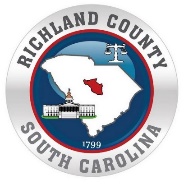 RICHLAND COUNTY, SOUTH CAROLINAPROJECT APPLICATION FOR COMMUNITY DEVELOPMENT BLOCKGRANT (CDBG) FUNDING APPLICATION FY 2022OCTOBER 1, 2022 - SEPTEMBER 30, 2023Applicant InformationApplicant InformationApplicant InformationOrganization Name:  Organization Name:  Organization Name:  Mailing Address: Project Address(if different):Mailing Address: Project Address(if different):Mailing Address: Project Address(if different):Director’s Name: Phone: Phone: Project Contact Name and Title: Fax: Fax: E-Mail Address: Agency Website: Agency Website: Tax I. D. Number: DUNS Number: DUNS Number: Is this organization registered as a charitable organization under Section 501(c)(3) of the Internal Revenue Code?Is this organization registered as a charitable organization under Section 501(c)(3) of the Internal Revenue Code?     Yes        NoPROJECT DESCRIPTION AND BUDGETPROJECT DESCRIPTION AND BUDGETPROJECT DESCRIPTION AND BUDGETProject Name: Project Name: Project Name: Brief Project Summary/Description:Brief Project Summary/Description:Brief Project Summary/Description:Project Location: Project Location: Project Location: Project Start Date: Project Completion Date: Project Completion Date: Total Project Cost: Total Project Cost: Total Project Cost: Total CDBG Funding Requested: Total CDBG Funding Requested: Total CDBG Funding Requested: CDBG Funding Request as a Percentage (%) of Overall Project Budget:  _____    %CDBG Funding Request as a Percentage (%) of Overall Project Budget:  _____    %CDBG Funding Request as a Percentage (%) of Overall Project Budget:  _____    %Total # of low/mod clients/households to be served by this project: ________       Please check which of the following applies:  Individuals    or Households Total # of low/mod clients/households to be served by this project: ________       Please check which of the following applies:  Individuals    or Households Total # of low/mod clients/households to be served by this project: ________       Please check which of the following applies:  Individuals    or Households  Indicate the Priority Need that Best Identifies Your Project: Indicate the Priority Need that Best Identifies Your Project: Indicate the Priority Need that Best Identifies Your Project:   Abused Children   Senior Services   Senior Services   Battered Spouses                              Housing   Housing   Services for the Disabled                      Homeless Shelter/Transitional Housing   Homeless Shelter/Transitional Housing   Infrastructure Improvements    Serving the special needs population   Serving the special needs population   Services for HIV/AIDS                           Other   OtherHousing Strategy HSG-1 Owner-Occupied Housing Rehabilitation - Continue to provide financial assistance to low- and moderate-income homeowners to rehabilitate their homes and provide emergency repairs as necessary. HSG‐2 Renter-Occupied Rehabilitation ‐ Provide financial assistance to landlords to rehabilitate housing units that are rented to low‐ and moderate‐income tenants.  HSG-3 Housing Construction - Increase the supply of decent, safe, sound, and accessible housing that is affordable to homebuyers and renters in the community through rehabilitation of vacant buildings and new construction. HSG-4 Homeownership - Continue to assist low- and moderate-income households to become homeowners by providing housing rehabilitation assistance and/or housing counseling training. HSG‐5 Fair Housing ‐ Promote fair housing choice through education, training, and outreach throughout the County.Homelessness Strategy   HMS‐1 Continuum of Care ‐ Support the local Continuum of Care’s (CoC) efforts to provide emergency shelter, and permanent supportive housing to persons and families who are homeless or who are at risk of becoming homeless.  HMS-2 Operation/Support - Assist providers in the operation of housing and support services for the homeless and persons at-risk of becoming homeless.  HMS-3 Prevention and Housing - Continue to support the prevention of homelessness through anti-eviction activities and programs for rapid re-housing.  HMS‐4 Housing ‐ Support the rehabilitation of and making accessibility improvements to emergency shelters, transitional housing, and permanent housing for the homeless.  HMS‐5 Permanent Housing ‐ Support the development of permanent supportive housing for homeless individuals and families.Other Special Needs Strategy  SNS‐1 Housing ‐ Increase the supply of affordable, decent, safe, sound, and accessible housing for the elderly, frail elderly, persons with disabilities, persons with HIV/AIDS, victims of domestic violence, persons with alcohol/drug dependency, and persons with other special needs through rehabilitation of existing buildings and new construction.  SNS‐2 Social Services ‐ Support social service programs and facilities for the elderly, frail elderly, persons with disabilities, persons with HIV/AIDS, victims of domestic violence, persons with alcohol/drug dependency, and persons with other special needs. SNS‐3 Accessibility ‐ Improve the accessibility of owner-occupied housing through rehabilitation and improve renter occupied housing by making reasonable accommodations for the physically disabled and by removing architectural barriers.Community Development Strategy  CDS-1 Community Facilities - Improve the parks, recreational centers, trails, libraries, and all public and community facilities in Richland County. CDS-2 Infrastructure - Improve the public infrastructure through rehabilitation, reconstruction, and new construction.  CDS‐3 Accessibility Improvements ‐ Improve the physical and visual accessibility of community facilities, infrastructure, and public buildings.   CDS‐5 Public Safety ‐ Improve the public safety facilities, equipment, and ability to respond to emergency situations.  CDS-6 Clearance/Demolition - Remove and eliminate slum and blighting conditions through the demolition of vacant, abandoned and dilapidated structures on a spot basis and/or area-wide basis.  CDS-7 Revitalization - Promote neighborhood revitalization in strategic areas of the County through acquisition, demolition, rehabilitation, code enforcement, infrastructure improvements, housing construction, public and community facilities improvements, etc.  CDS‐8 Historic Preservation ‐ Promote historic preservation and adaptive reuse of existing buildings in the community through financial incentives.Economic Development Strategy   EDS-1 Employment - Support and encourage new job creation, job retention, workforce development, employment, and job training services for the unemployed and underemployed persons.   EDS-2 Financial Assistance - Support business and commercial growth through expansion and new development through technical assistance programs and low interest loans.   EDS‐3 Redevelopment Program ‐ Plan and promote the development, redevelopment and revitalization of economically distressed areas of the County.   EDS‐4 Financial Incentives ‐ Support and encourage new economic development through local, state and Federal tax incentives and programs such as Tax Incremental Financing (TIF), tax abatements (LERTA), Enterprise Zones/Entitlement Communities, Section 108 Loan Guarantees, Economic Development Initiative (EDI) funds, etc.2022 Income Limit Category1 Person2 Person3 Person4 Person5 Person6 PersonExtremely Low - 30% median income or below$16,950 $19,400 $20,030$27,750 $32,470 $37,190Very Low – 50% of median income$28,250 $32,250 $36,300 $40,300 $43,550 $46,750Low – 80% of median income$45,150 $51,600 $58,050 $64,500 $69,700 $74,580 Low/Moderate Income Persons or Households:Total Number of Individualsor Households:30% of median income or below31 - 50% of median income51 - 80% of median incomeTotal # Served:Use of Funds/ Activity DetailAmount Requested Ex: Case Manager $ 5,000$$$$$$Total:$Use of FundsAmountCommitted (Yes/No)Ex: Wonderful Foundation $15,000Yes$$$$Total:$TaskDate